Мониторинг объекта (ОН –Малахова О.А.) с. Чернышевка, 03.07. 2024Устройсьво хоккейной коробки с. Чернышевка в рамках инициативного бюджетирования «Твой проект»Подрядчик ООО «При морская строительная компания». Сроки выполнения работ: 15.06.-25.08.2024.Подрядчик приступил к работе. Закупил оборудование. Идет работа по отсыпке основания площадки.Работы в данный момент ведутся вне рамок сметной документации.На объекте-1 ед.техники и 1 раб..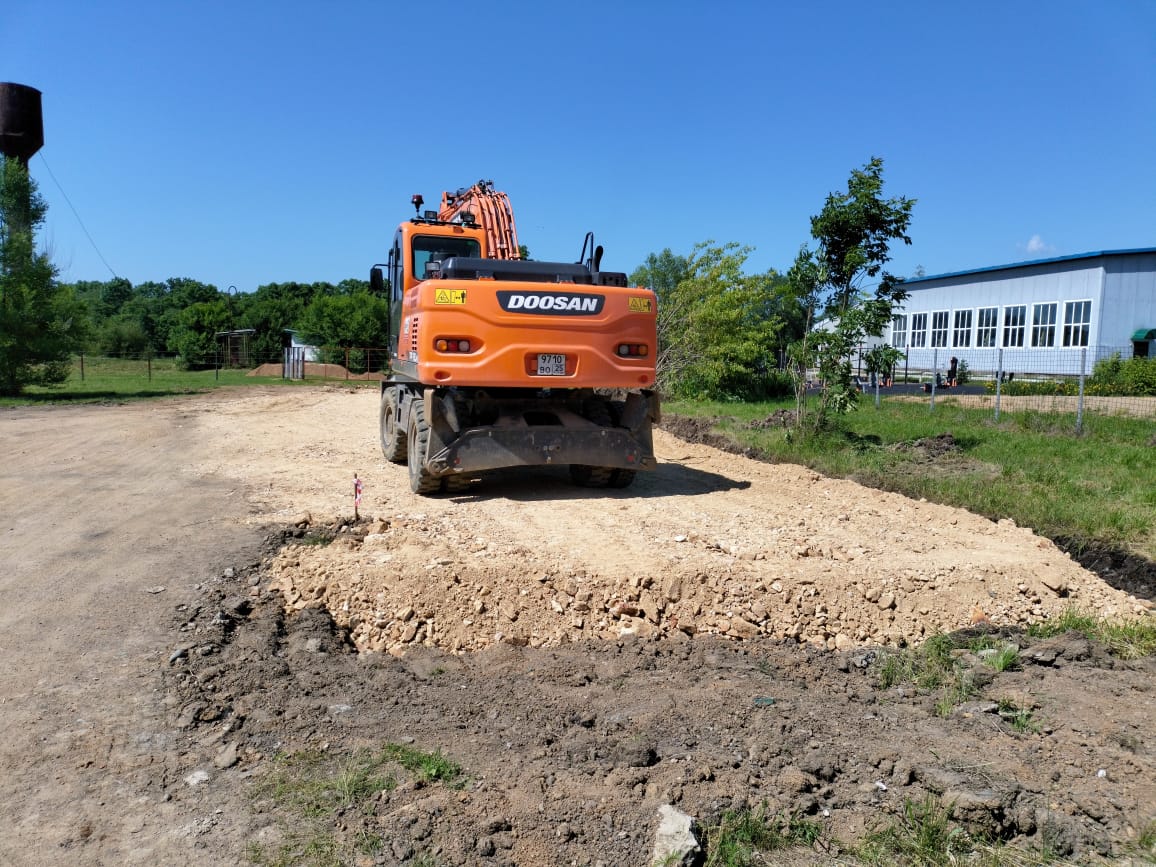 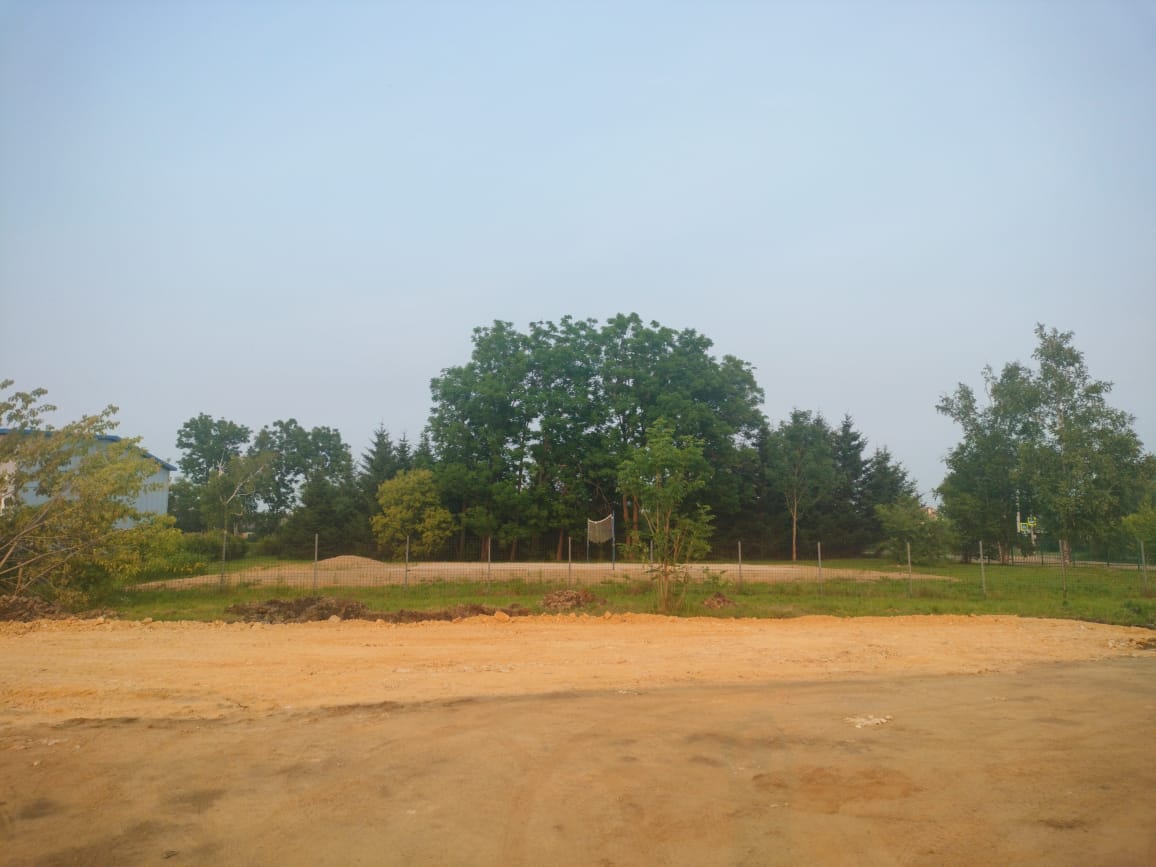 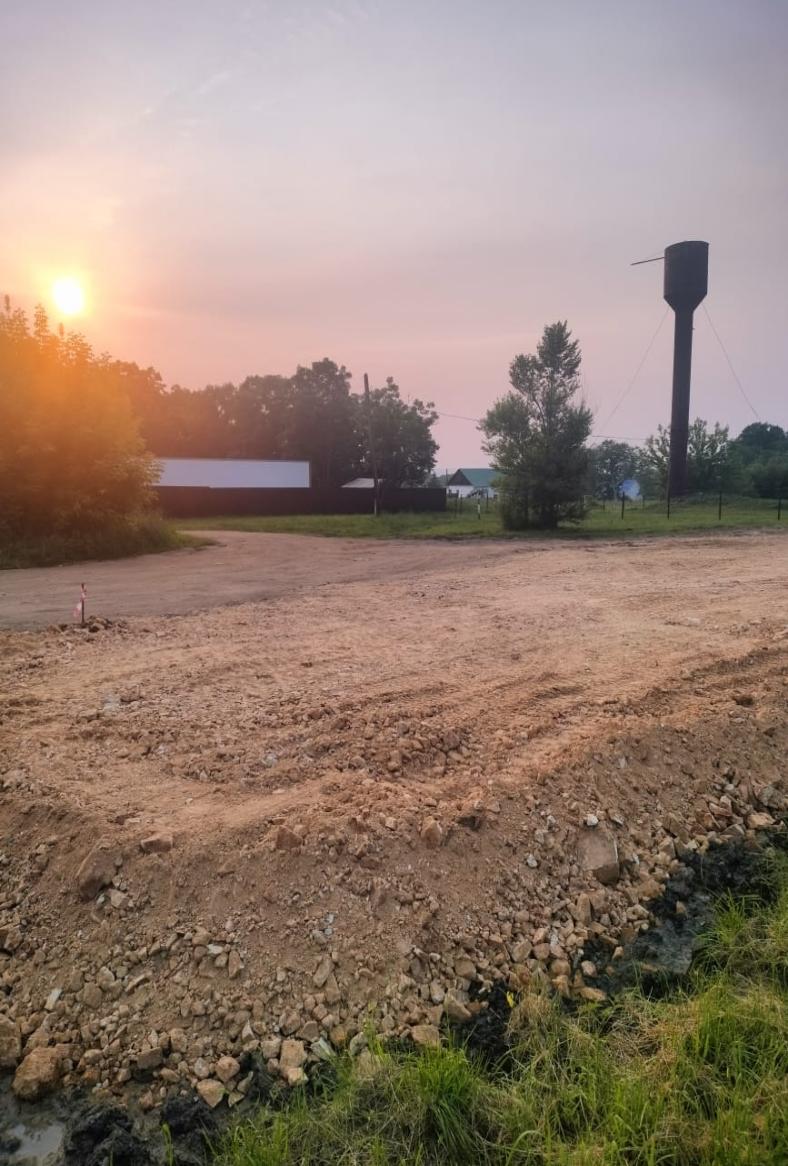 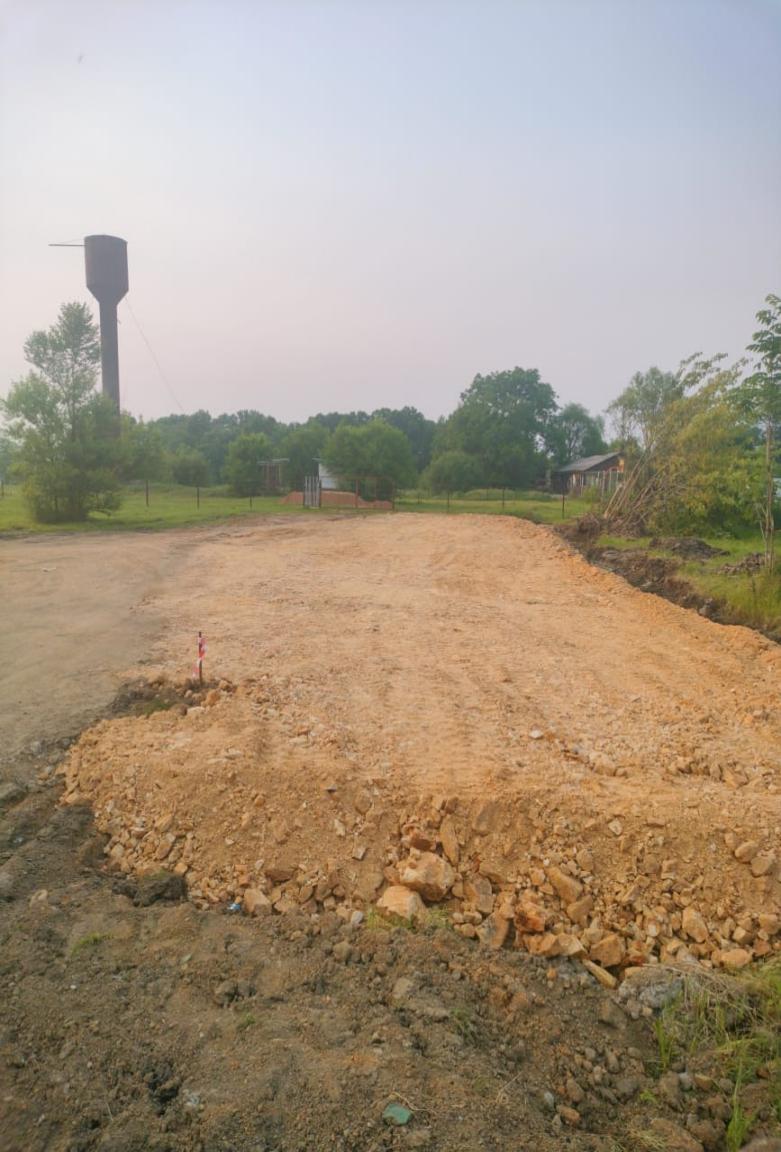 